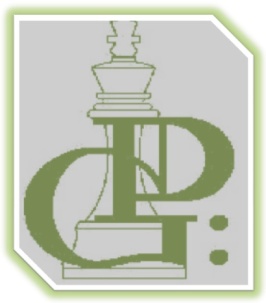 CURS D’ESCACS 2019-2020Senyaleu tots els dies i horaris en els que puguin venir els vostres fills per tal d’organitzar els grups del curs 2019-20.Nom alumne: Data naixement:Escola: Email:Telf:Nivell (sap moure peces, ha fet alguna classe...):(Horaris orientatius que podem adaptar en funció de la disponibilitat dels alumnes)Per mitjà del present document, jo, ______________________________________ (Nom i cognoms del/la pare, mare o tutor/a legal) amb DNI número _____________________, atorgo a (nom de l'entitat) ____________________, amb NIF número _____________ d’acord amb la llei orgànica 1/1982 autoritzo el dret i permís per a captar, enregistrar, usar, publicar, i distribuir imatges d'en/na ____________________________________(Nom i cognoms del/la menor) o en les quals ell/a estigui inclòs o inclosa, a través de qualsevol mitjà de comunicació de la nostra entitat. Signatura A ________________________, ____ de_____________ del 20__	dillunsdimartsdimecresdijousdivendresdissabte17:30-18:4518:45-20:00